ORDENANZA IX – N° 572ANEXO ÚNICO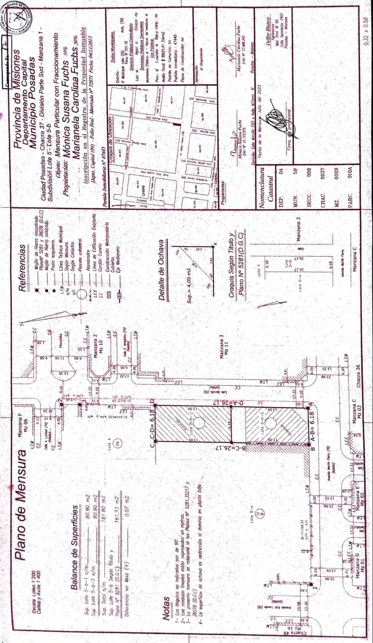 